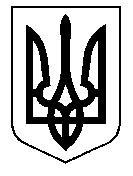 ТАЛЬНІВСЬКА РАЙОННА РАДАЧеркаської областіР  І  Ш  Е  Н  Н  Я13.07.2018                                                                                          №  25-10/VIIПро затвердження Звіту про незалежну оцінку об’єкта комунальної власності Відповідно до пункту 20 частини першої статті 43, статті 59 Закону України «Про місцеве самоврядування в Україні», статті 11 Закону України «Про оренду державного та комунального майна», статті 12 Закону України «Про оцінку майна, майнових прав та професійну оціночну діяльність в Україні», пункту 20 Методики оцінки майна затвердженої постановою Кабінету Міністрів України  від 10.12.2003 № 1891,  рішення районної ради від 21.08.2012 № 15-3 «Про оренду комунального майна району»,  розглянувши Звіт про незалежну оцінку об’єкта комунальної власності підвального приміщення адмінбудівлі, що розташована за адресою: 20401, м. Тальне, вул. Гагаріна, 4, Черкаської області, районна рада ВИРІШИЛА:1. Затвердити Звіт про незалежну оцінку об’єкта комунальної власності підвального приміщення адмінбудівлі, що розташована за адресою: 20401, м. Тальне, вул. Гагаріна, 4, Черкаської області площею 65,7 кв. м, вартістю об’єкта на дату оцінки 27 червня 2018 року в сумі 120500 (сто двадцять тисяч п’ятсот)  гривень, без ПДВ для врахування при продовжені договору оренди (додається).2. Контроль за виконанням рішення покласти на постійні комісії районної ради з питань комунальної власності, промисловості та регуляторної політики і з питань бюджету та економічного розвитку. Голова районної ради                                                                	В.Любомська